Пояснительная запискаСовременное развитие гуманитарного образования предусматривает последовательный процесс развития личности, направленный на формирование системы научно-практических знаний и умений, ценностных ориентации, которые могли бы позволить ученику активно функционировать в качестве полноправного члена общества, гражданина своей страны. Тенденции последнего десятилетия в развитии образования отчетливо свидетельствуют о серьезных изменениях, прежде всего, содержательной стороны. Это наглядно проявляется в отходе от принципов так называемого "научного рационализма", как стиля мышления, когда знание в узкой предметной специализации рассматривалось как самоценность.Говоря о происходящих изменениях в гуманитарном образовании следует иметь в виду прежде всего перемены концептуального характера. В этой связи представляется возможным выделить четыре приоритетных направления: ориентация на целостное восприятие современной социокультурной среды, гуманизация, как способ формирования представлений о непреходящем значении человеческих ценностей, взаимосвязи мировых событий и процессов, происходящих на уровне природы и общества, экологизация, как необходимое условие понимания значимости идеи самосохранения перед угрозой глобальной катастрофы, информатизация, которая может выступать в качестве инструмента сохранения и развития интеллектуального потенциала общества.Педагогическая целесообразность программы заключается в том, что среди первоочередных задач, стоящих перед современным образованием, можно выделить задачу, связанную с подготовкой ученика к профессиональному умственному труду. Один из путей решения данной проблемы заключается в активном введении учеников в научную деятельность, осуществляемую в рамках проекта «Малая академия наук». При этом в системе образования разработано недостаточное количество программ дополнительного образования детей, затрагивающих изучение основ научно-исследовательской деятельности учащихся. Таким образом, назрела потребность в создании программы дополнительного образования, отвечающей всем особенностям организации образовательного процесса, учитывающей специфику педагогического сопровождения научно-исследовательской работы учащихся и отражающей работу всех предметных секций. На основе проведенного анализа и выделенных проблем разработана программа «Научно-исследовательская деятельность учащихся в области гуманитарных наук», которая относится к социально-педагогической направленности.Новизна программы состоит в том, что она представляет собой алгоритм действий по созданию научно-исследовательской работы учащихся. Программа может быть использована для организации образовательного процесса в школьном научном обществе, а так же педагогом для проведения научно-исследовательской работы учащихся по любому предмету школьного курса. Актуальность программы обусловлена необходимостью приобретения учащимися опыта научно-исследовательской работы и осуществления профориентационной работы. К сожалению, современная ситуация такова, что хорошо написанный реферат выдается учащимися за исследовательскую работу. Господствующая в школе тенденция по подготовке докладов способствует приобретению учащимися навыков реферативной работы и подбора материала по заданной теме. Основная цель программы «Научно-исследовательская деятельность учащихся в области гуманитарных наук» - способствовать формированию навыков научно-исследовательской работы у учащихся.Освоение программы предполагает решение следующих задач:образовательные:выявление и поддержка учащихся, склонных к занятию исследовательской деятельностью;развитие интеллектуальных, творческих способностей учащихся, поддержка научно-исследовательской работы в школе;развитие личности, способной к самоактуализации в постоянно изменяющихся социокультурных условиях, обладающей гуманистическим видением окружающего мира.формирование научных взглядов;пропаганда знаний об окружающем мире;знакомство с современными методами научно-исследовательской работы;участие в олимпиадах, конкурсах, конференциях, научно-практических семинарах различного уровня.воспитательные:формирование у учащихся культуры публичного выступления;воспитание у учащихся уважительного отношения к результатам интеллектуального труда других людей.развивающие:развитие ассоциативного, образного и логического мышления, творческих способностей;развитие личностных качеств: аккуратности, усидчивости, трудолюбия;развитие умения работать индивидуально и в соавторстве.В программе представлен алгоритм действий по организации научно-исследовательской работы учащихся, что отличает программу от уже существующих. На основании программы педагогом разрабатывается учебно-тематический план работы секции с учетом особенностей проводимых исследований. В связи с тем, что программа предусматривает выполнение учащимися работы по конкретной исследовательской теме, каждый из них имеет право обучаться по этой программе более 1 года при условии выбора новой темой каждый год.Возраст детей участвующих в реализации, данной дополнительной образовательной программы 14-18 лет.Срок реализации программы рассчитан на 1 год обучения по 9 часов в неделю.В связи со спецификой организации научно-исследовательской деятельности занятия для учащихся проводятся в группах и подгруппах. Основными формами проведения занятий являются: лекция, лабораторные и практические занятия, индивидуальное консультирование и сопровождение исследовательских проектов учащихся. По окончанию обучения учащиеся должны знать:- основы методологических особенностей научно-исследовательской, учебной деятельности, проектирования, реферирования и т. д.;историю развития исследовательских методов в отечественном и зарубежном образовании; нормативную базу исследовательской деятельности;об информационных ресурсах, поддерживающих исследовательскую деятельность учащихся (включая литературные источники, архивные материалы, интернет-ресурсы и др.);Учащиеся должны уметь:разрабатывать собственную модель организации научного исследования, учитывающую особенности объекта изучения;формулировать темы научных исследований и определять их ценность для науки, учащихся и педагогов; планировать и проводить исследование; представлять результаты своего труда на конференции.Формами подведения итогов реализации программы «Научно-исследовательская деятельность учащихся в области гуманитарных наук» являются:- ежегодная «Городская научно-практическая конференция «Первые шаги»;- «Международная научная конференция «Инновации в технологиях и образовании»;- другие  городские, областные, зональные и Всероссийские мероприятия.Учебно-тематический план Содержание программыРаздел 1 Вводное занятиеЗанятие 1 Тема: «Вводное занятие. Инструктаж по технике безопасности» теория: Беседа о курсе. Планы на учебный год. Цель, задачи, специфика занятий, общие требования. Правила техники безопасности. Организация рабочего места. Материалы и инструменты. (3 часа)Раздел 2 Требования к написанию ученической научно-исследовательской работы (УНИР), проектаЗанятия 2-3 Тема: «Требования к написанию ученической научно-исследовательской работы (УНИР), проекта» теория: Требования, предъявляемые к содержанию и оформлению УНИР (структура, объем, шрифт, интервал и т.д.) Критерии оценки. Ознакомление с образцами работ. (6 часов)Раздел 3  Подготовка индивидуальных планов написания УНИР, проекта Занятия 4-7 Тема: «Подготовка индивидуальных планов написания УНИР, проекта»практика: Составление каждым обучающимся индивидуального плана по написанию научно-исследовательской работы на весь период обучения. (12 часов)Раздел 4 Работа над содержанием УНИР, проектаЗанятия 8-11 Тема: «Работа над содержанием УНИР, проекта» практика: Определение структуры научно-исследовательской работы.  Оформление содержания. (12 часов)Раздел 5  Работа над введением УНИР, проектаЗанятия 12-14 Тема: «Тема исследования, проекта» теория: Научное исследование. Теория вопроса о выборе и формулировании темы. (3 часа)практика: Выбор темы. (6 часов)Занятия 15-17 Тема: «Актуальность и новизна» теория: Теория вопроса об актуальности и новизне исследования. (3 часа)практика: Обоснование актуальности и новизны. (6 часов)Занятия 18-21 Тема: «Методология научных исследований» теория: Методы научного исследования. (6 часов)практика: Подбор методов для собственного исследования. (6 часов)Занятия 22-24 Тема: «Постановка цели, определение задач» теория: Принципы постановки цели и задач исследования. (3 часа)практика: Постановка цели и конкретных задач исследования. (6 часов)Занятия 25-26 Тема: «Объект, предмет исследования» теория: Принципы определения объекта и предмета исследования. (3 часа)практика: Определение объекта и предмета собственного исследования. (3часа)Занятия 27-30 Тема: «Обзор литературы по теме» практика: Знакомство с проблемой в литературных источниках. (12 часов)Раздел 6 Работа над теоретической частью УНИР, проектаЗанятия 31-35  Тема: «Подбор и обзор научной литературы по теме работы» теория:  Правила подбора и обзора научной литературы (6 часов)практика: Подбор и обзор научной литературы по теме работы. Анализ научной литературы по теме исследования.  (9 часов)Занятия 36-40 Тема: «Подбор и обзор теоретических материалов» теория:  Правила подбора и обзора теоретических материалов. Особенности работы с литературными, архивными, интернет- источниками. Требования к содержанию теоретической части исследования. Правила оформления ссылок и цитат. Система «Антиплагиат».(6 часов)практика: Практическая работа в библиотеке по подбору теоретических материалов. (9 часов)Занятия 41-45  Тема: «Анализ теоретических материалов, определение проблемной ситуации» практика: Анализ выбранных теоретических материалов, определение проблемной ситуации по собственной теме работы. (15 часов)Занятия 46-50  Тема: «Анализ проблемной ситуации» практика: Анализ проблемной ситуации по собственной теме работы. (15 часов) Занятия 51-55  Тема: «Анализ научной литературы по теме исследования» практика: Изучение существующего опыта по теме исследования в отечественной и зарубежной научной практике. (15 часов) Раздел 7 Работа над практической частью УНИР, проектаЗанятия 56-57 Тема: «Специфика реализации научно-исследовательской деятельности в области гуманитарных наук» теория: Требования к проведению исследования. Правила оформления результатов исследования. Сбор первичной информации. (6 часов) Занятия 58-61 Тема: «Организация и планирование эмпирического исследования» теория: Подготовка к проведению эмпирического исследования, построению модели, проведению расчетов и т.п. Этапы проведения исследования. (6 часов) практика: Работа с литературой. Подбор методик, диагностик исследования. Отбор фактического материала. Разработка плана исследования. (6 часов) Занятия 62-71 Тема: «Проведение собственного исследования» практика: Проведение пробного исследования. Проведение собственного исследования, применение диагностики, построение модели, проведение расчетов и т.п. (30 часов) Занятия 72-76 Тема: «Обработка и проверка полученных  данных и результатов» практика: Проведение расчетов, проверка полученных  данных, составление графиков, таблиц и т.п. Первичный анализ  результатов. (15 часов) Занятия 77-80 Тема: «Использование современных информационных технологий при выполнении научно-исследовательских работ» практика: Использование современных информационных технологий при выполнении собственной работы с учетом специфики её выполнения. (12 часов) Раздел 8 Работа над общими выводамиЗанятие 81 - 84Тема: «Работа над общими выводами» практика:  Анализ проделанной работы. Обобщение результатов работы. Выводы по теоретической части. Выводы по практической части. (12 часов)Раздел 9 Работа над заключениемЗанятие 85 - 87Тема «Работа над заключением» теория: Значение заключительной части научно-исследовательской работы. Особенности написания заключения. (3 часа)практика: Написание заключительной части работы. Оформление заключения. (6 часов)Раздел 10 Оформление списка использованной литературыЗанятие 88 - 90 Тема: «Оформление списка использованной литературы» теория:  Принципы оформления литературы. Выходные данные литературных источников. Порядок оформления Интернет-источников. (3 часа)практика:  Оформление списка литературы, использованной в собственной работе. (6 часов)Раздел 11 Оформление приложенийЗанятие 91- 93Тема: «Оформление приложений» теория:  Правила оформления приложений (3 часа)практика:  Построение графиков, схем, таблиц. Подготовка копий материалов. (6 часов)Раздел 12 Подготовка к участию в научно-практических конференцияхЗанятие 94 - 97 Тема: «Подготовка к участию в научно-практических конференциях» теория:  Особенности представления и защиты научно-исследовательской работы. Регламент выступления. (3 часа)практика:  Подготовка текста работы, публичного выступления, раздаточных материалов и презентации. (9 часов)Раздел 13 Предзащита научно-исследовательской работыЗанятия 98 - 102Тема:  «Предзащита научно-исследовательской работы» практика:  Отработка навыков публичного выступления и ответов на вопросы. (15 часов)Раздел 14 Участие в научно-практических конференцияхЗанятие 103 - 107Тема: «Участие в научно-практических конференциях» практика:  Участие в Городской научно-практической конференции учащихся «Первые шаги».  Анализ выступления. Устранение недочетов в выступлении по итогам проведения «Городской научно-практической конференции учащихся «Первые шаги». Написание статьи по материалам научно-исследовательской работы.  Участие в «Международной научной конференции «Инновации в технологиях и образовании» (15 часов)Занятие  108Тема: «Итоговое занятие» практика: Подведение итогов работы. Определение перспектив развития научно-исследовательской работы обучающихся. (3часа)Методическое обеспечениедополнительной образовательной программыМетодическое обеспечение дополнительной образовательной программы «Научно-исследовательская деятельность учащихся в области гуманитарных наук» включает в себя следующие основополагающие понятия: методы и принципы обучения, критерии и формы оценки результатов.В образовательном процессе возможны теоретические и практические формы проведения занятий. Учитывая специфику организации научно-исследовательской деятельности, занятия проводятся по следующим направлениям:I направление – индивидуальная работа, предусматривающая деятельность в 2-х аспектах: а) отдельные задания (подготовка разовых докладов, сообщений, подбор литературы, оказание помощи учащимся при подготовке докладов, устных сообщений, изготовление наглядных пособий, помощь в компьютерном оформлении работы и др.); б) работа с учащимися по отдельной программе (помощь в разработке тем научных исследований, оказание консультационной помощи и др.);II направление – групповая работа (включает в себя работу над совместными исследовательскими проектами, где нередко необходимо использовать информацию из разных предметных областей);III направление – массовая работа – встречи с интересными людьми, деятелями науки и культуры, подготовка и проведение историко-литературных гостиных, совместная подготовка с учителями предметных недель, школьных олимпиад, участие в районных и городских мероприятиях.Методы обучения,  используемые педагогами на занятиях, разнообразны и, подразделяются на словесные (беседа, лекция, рассказ-объяснение и др.), наглядные (демонстрация наглядных пособий, демонстрация опытов, экскурсии и др.), практические (выполнение упражнений, приобретение навыков, овладение приемами работы, обработка полученных данных и др.).Образовательный процесс основывается на следующих принципах:- принцип научности;- принцип систематичности; - принцип доступности учебного материала; - принципа наглядности;- принципа сознательности и активности; - принцип прочности;- принцип индивидуализации.При организации работы учащихся используется дидактический материал, который представлен:- тематическими папками, скомплектованными руководителем секции;- таблицами по направлению работы секции;-образцами  научно-исследовательских работ (выполненными учащимися и студентами);- специальной и дополнительной литературой, репродукциями;- фотографиями проведения опытов и оборудования;Техническое оснащение занятий:- кабинет для обучения, доска, столы, стулья;- инструменты и материалы: ручка, карандаш, линейка, ластик, бумага, ножницы, клей ПВА, калькулятор, транспортир, циркуль;- теле- и видеоаппаратура, компьютер, проектор, принтер, сканер.Итоговым мероприятием является «Городская научно-практическая конференция учащихся «Первые шаги». Конференция позволяет оценить уровень  достижений учащихся за год, дает возможность выбрать лучшие работы для участия в «Международной научной конференции «Инновации в технологиях и образовании» и других конкурсах. Список литературы Алексеев Н.Г., Леонтович А.В. Критерии эффективности обучения учащихся исследовательской деятельности // Развитие исследовательской деятельности учащихся: Методический сборник. – М.: Народное образование, 2001. – С. 64-68Арцев М.Н.   Учебно-исследовательская работа учащихся: методические рекомендации для педагогов и учащихся //Завуч для администрации школ.-2005. - №6. - С.4-30. Исследователь.ру // http://www.researcher.ruЛеонтович А.В. Программа профессионального дополнительного образования «Исследовательская деятельность учащихся в системе общего и дополнительного образования детей» (Организация исследовательского обучения);  М.: 2005Нинбург Е. А. Технология научного исследования. Методические рекомендации. – СПб., 2000. – 28 с.Нинбург Е. А. Технология научного исследования. Программа курса. – СПб., 2000. – 20 с.Программы лауреатов V Всероссийского конкурса авторских программ дополнительного образования детей. Номинации: эколого-биологическая, социально-педагогическая. – М.: ГОУ ЦРСДОД, 2003. – 200 с.№Наименование разделов и темКоличество часовКоличество часовКоличество часов№Наименование разделов и темтеоретическихпрактическихвсего1Вводное занятие. Инструктаж по технике безопасности332Требования к написанию ученической научно-исследовательской работы (УНИР),  проекта663Подготовка индивидуальных планов написания УНИР, проекта12124Работа над содержанием УНИР,  проекта12125Работа над введением  УНИР,  проектаРабота над введением  УНИР,  проектаРабота над введением  УНИР,  проекта57Тема исследования, проекта369Актуальность и новизна369Методология научных исследований6612Постановка цели, определение задач369Объект, предмет исследования336Обзор литературы по теме 12126Работа над теоретической частью УНИР, проектаРабота над теоретической частью УНИР, проектаРабота над теоретической частью УНИР, проекта75Подбор и обзор научной литературы по теме работы6915Подбор и обзор теоретических материалов69 15Анализ теоретических материалов, определение проблемной ситуации1515Анализ проблемной ситуации1515Анализ научной литературы15157Работа над практической частью УНИР, проектаРабота над практической частью УНИР, проектаРабота над практической частью УНИР, проекта75Специфика реализации  научно-исследовательской деятельности в области гуманитарных наук .66Организация и планирование эмпирического исследования6612Проведение собственного исследования.3030Обработка и проверка полученных  данных и результатов.1515Использование современных информационных технологий при выполнении научно-исследовательских работ12128Работа над общими выводами12129Работа над заключением36910Оформление списка использованной литературы36911Оформление приложений3 6912Подготовка к участию в научно-практических конференциях391213Предзащита научно-исследовательских работ151514Участие в  в научно-практических конференциях151515Итоговое занятие 33ВсегоВсего60264324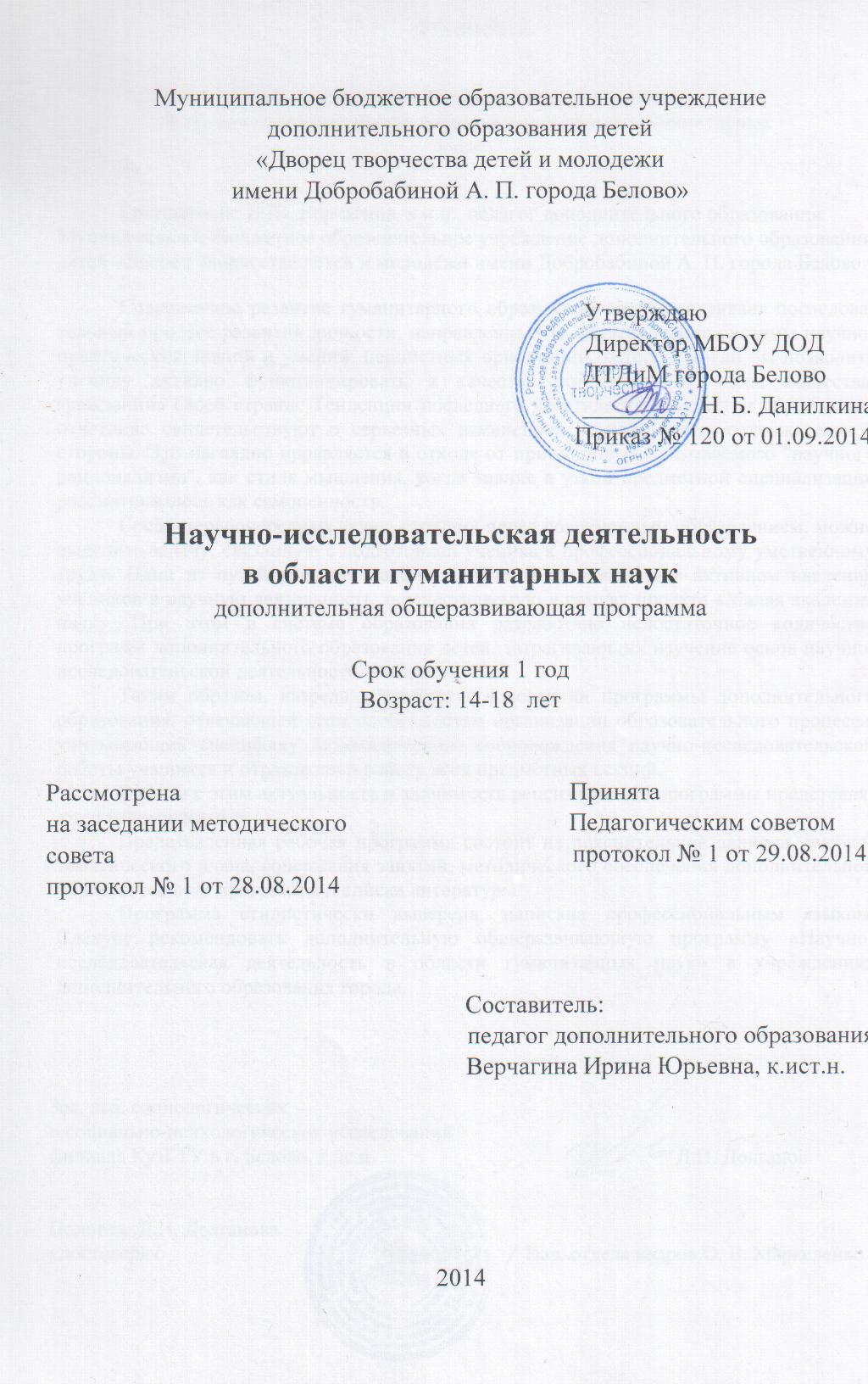 